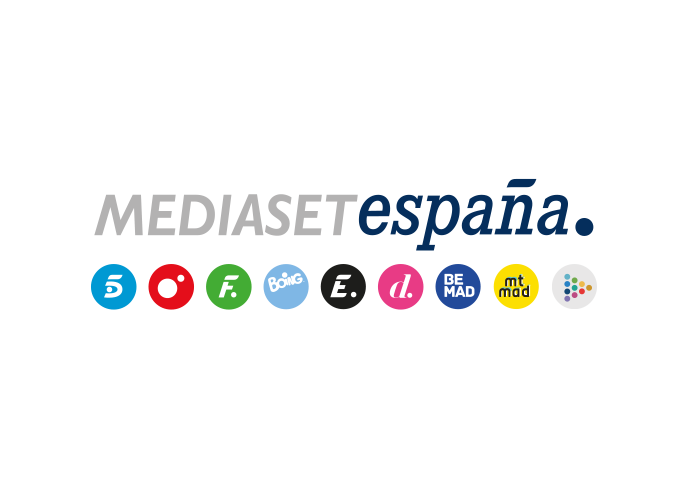 Madrid, 26 de noviembre de 2021Lara Álvarez se suma al equipo de ‘Idol Kids’El casting para participar en el concurso sigue abierto en la página web del programa y en el teléfono 806 580 555.*Cuando Jesús Vázquez anuncie sus nombres y salgan a cantar para Ana Mena, Omar Montes y Camela con todo el público del plató como testigo, los jóvenes concursantes de ‘Idol Kids’ estarán dejando atrás una etapa previa de preparación que habrá sido sin duda uno de los trances más intensos de sus vidas. Entre esos momentos cruciales se encontrarán los que van a vivir con la compañía y apoyo de Lara Álvarez, que se une al equipo del programa desde el arranque de su segunda edición.Lara estará con los jóvenes talentos antes de salir al escenario para conocer sus historias, ofrecerles los últimos consejos e infundirles confianza antes de enfrentarse a sus actuaciones y al veredicto del jurado, una tarea que cobrará especial relevancia en la nueva mecánica con la que se desarrollará esta nueva edición del programa.El casting sigue abiertoEl casting de concursantes de ‘Idol Kids’ sigue en marcha en la página web www.telecinco.es/idolkids y en el teléfono 806 580 555.* para todos los jóvenes de entre 7 y 15 años con talento para cantar que quieran participar. Los candidatos deben enviar fotografías actuales, un vídeo de presentación, cinco vídeos cantando cinco canciones diferentes de menos de dos minutos y otro más cantando una canción a capela.‘Idol Kids’ es la adaptación española e infantil de ‘Idols’, uno de los formatos de mayor éxito mundial, que este año celebra su 20 aniversario y se convierte en el talent show de cantantes más visto y adaptado de manera ininterrumpida en la televisión mundial. El formato tiene adaptaciones en más de 55 países y suma más de 300 temporadas en todo el mundo, con una audiencia de más de 700 millones de espectadores desde su estreno en 2001 en Reino Unido. ‘Idol Kids’, la versión infantil, ha sido adaptado con éxito en nueve territorios, con una audiencia de más de 15 millones de espectadores. * Servicio de ocio y entretenimiento prestado por Digitaran S.L.U. Apdo. Correos 47081 C.P. 28033. Madrid. Coste máximo por minuto: 1,20€ desde red fija y 1,58€ desde móvil. IVA incl. Nº atención al cliente 900 907 084. Reclamaciones: atcliente@digitaran.com. Mayores de 18 años.